ДИКТАНТ ДЛЯ УЧАЩИХСЯ 1-2 «Д» класса с ОВЗ (УО)Распредели картинки с животными по двум группам: домашние  и дикие животные, соединяя картинки стрелками с  этими понятиями.1.2.  3. 4. 5. 6. 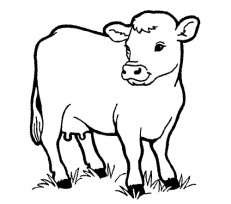 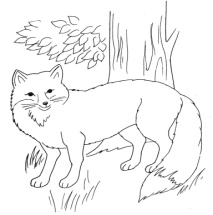 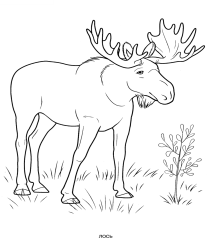 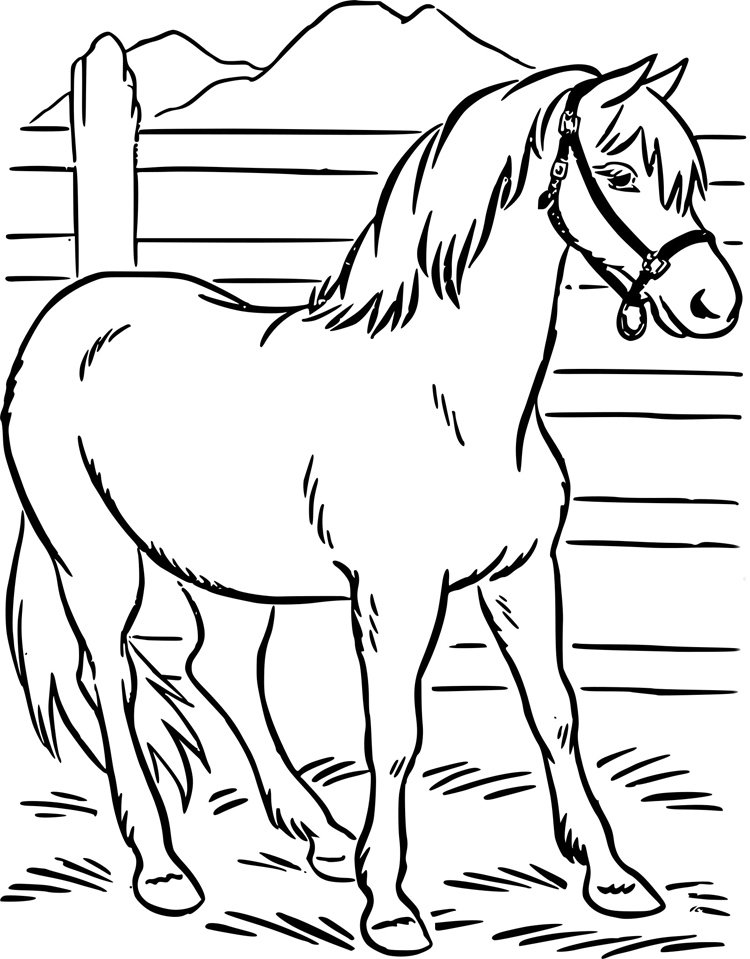 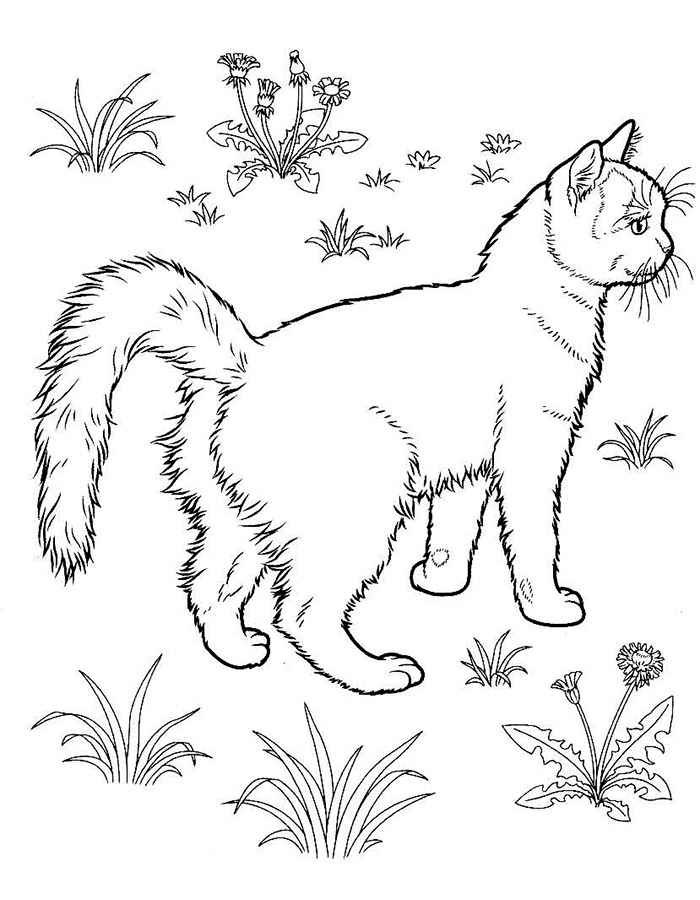 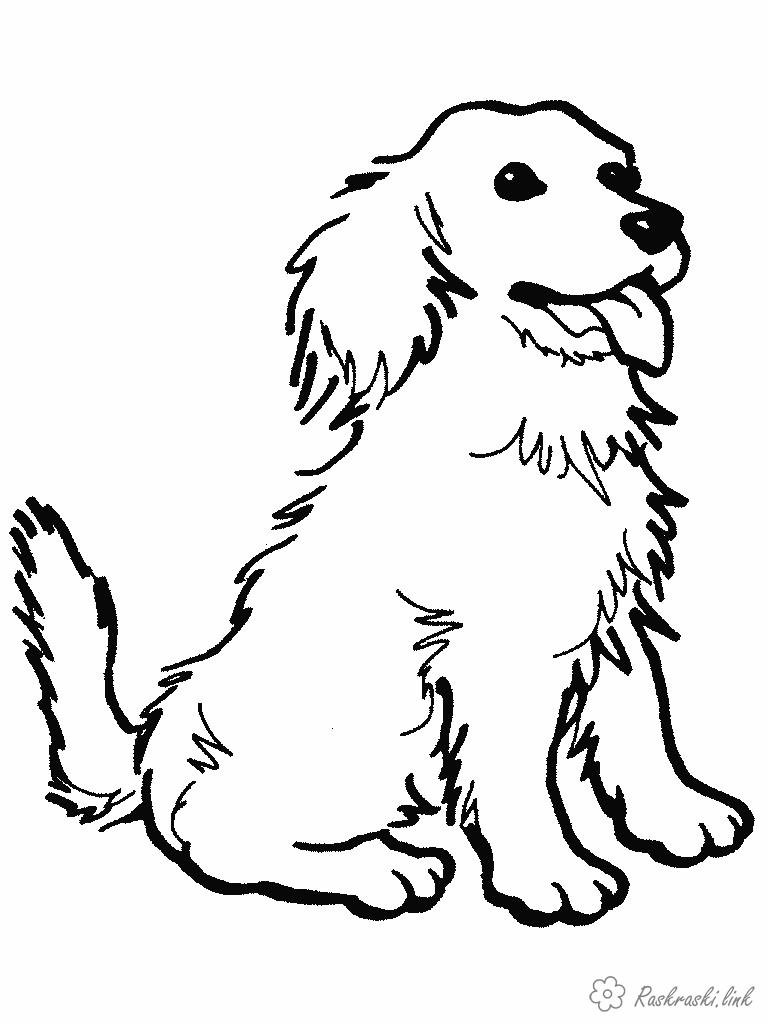                      ДОМАШНИЕ ЖИВОТНЫЕ                                   ДИКИЕ ЖИВОТНЫЕ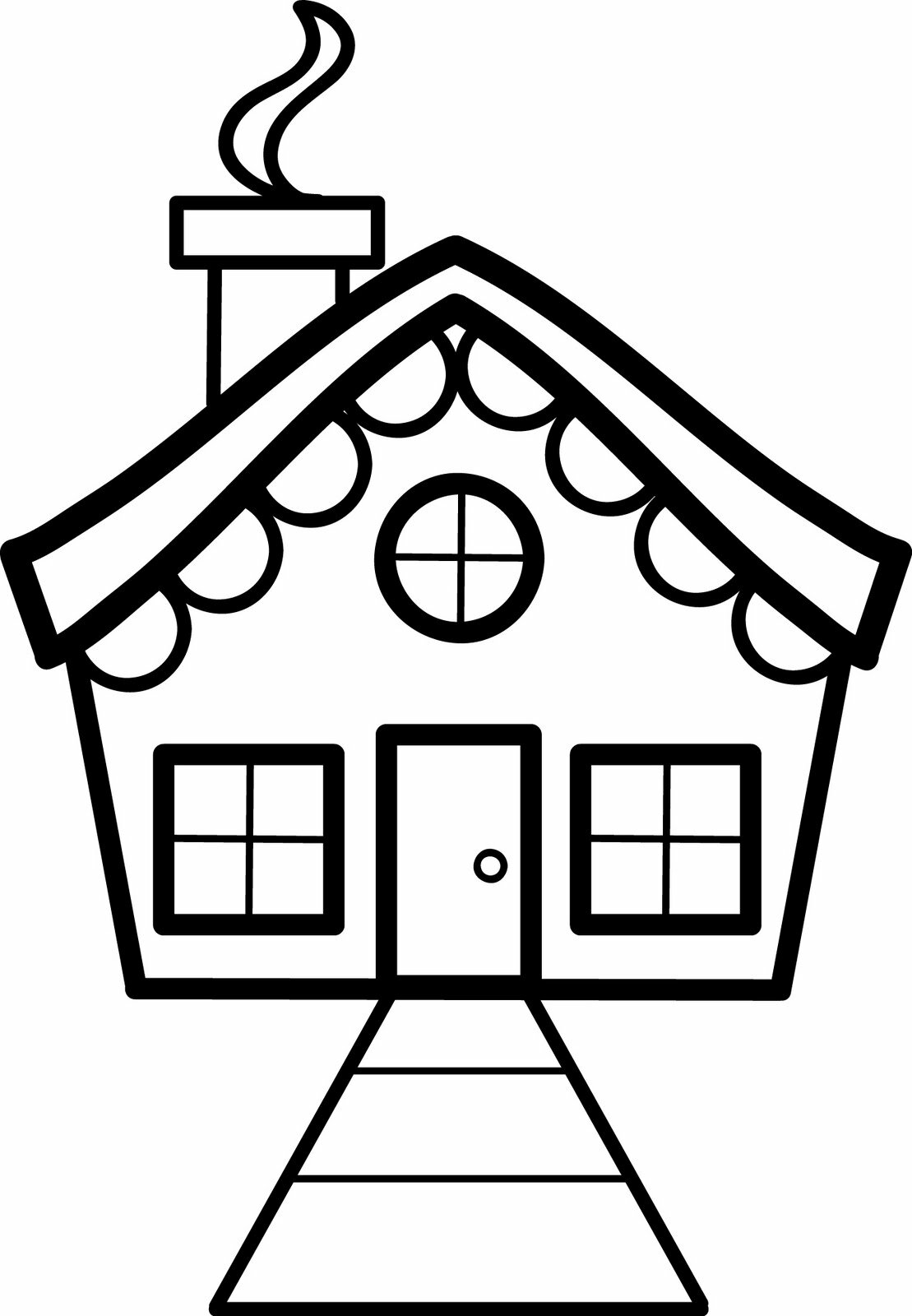 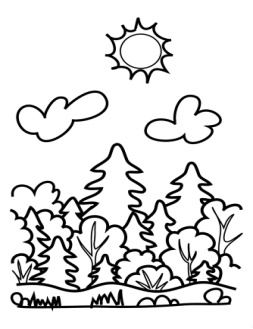 Найди картинки, которые относятся к транспорту и раскрась их. Транспорт – это тот или иной вид перевозочных средств.1.2.3. 4. 5.     6. 7. 8. 9. 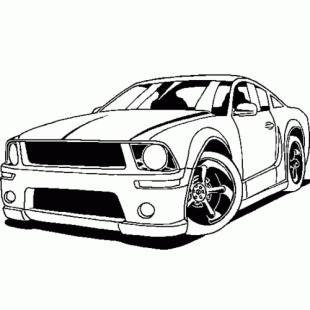 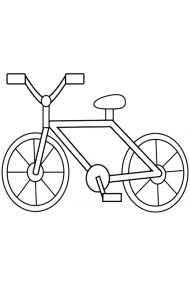 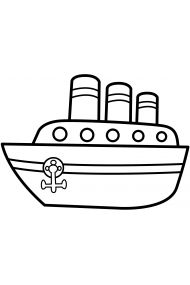 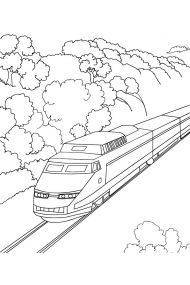 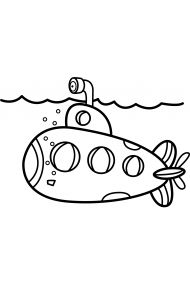 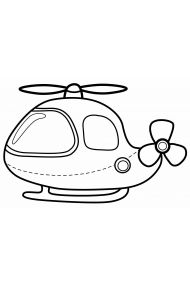 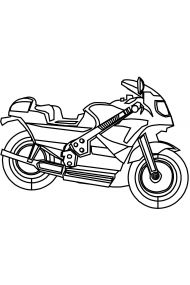 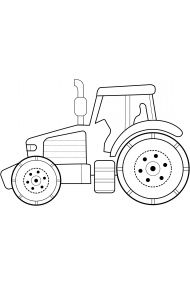 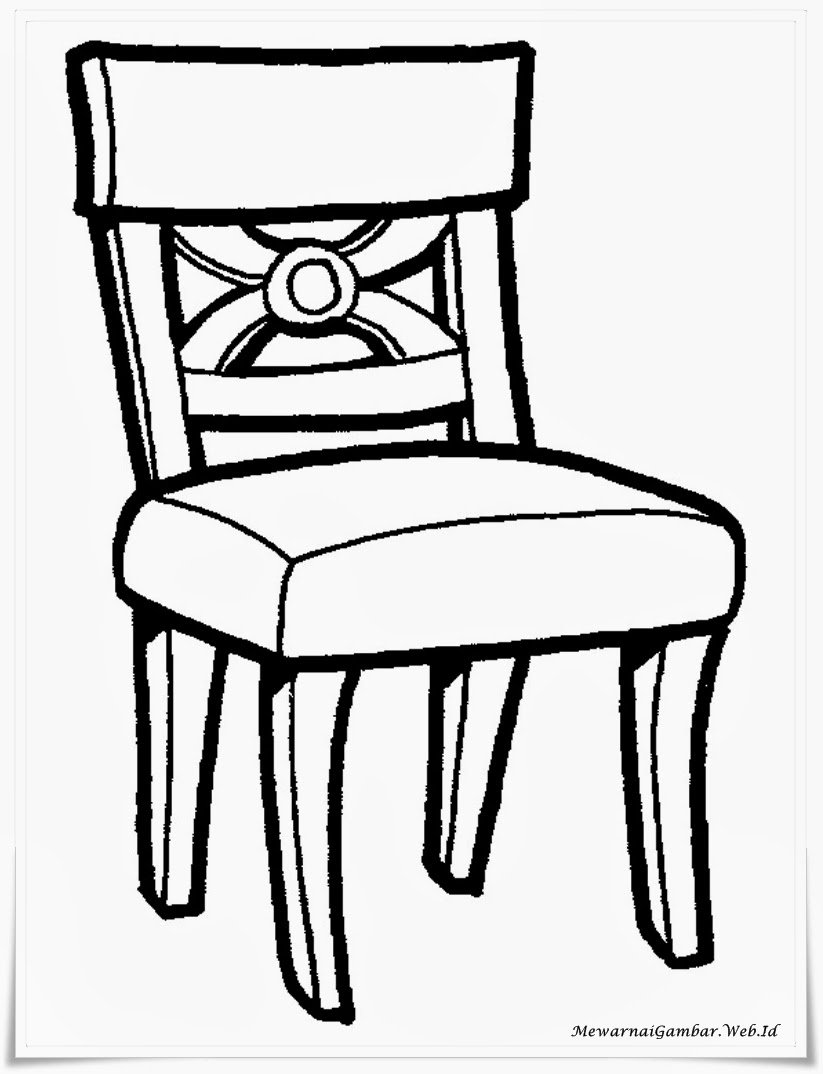 Распредели весь транспорт по видам: воздушный, наземный, водный, соединив картинки стрелками с соответствующим понятием.ВОЗДУШНЫЙ                                      НАЗЕМНЫЙ                                                                                                     ВОДНЫЙ